Alliance Française de Saint JosephCalendrier culturel  2015-2016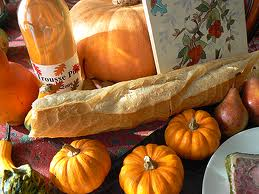 Dimanche 27 septembre: Pique-Nique D’automne.  Huston Wyeth Park (avec vue sur la rivière Missouri), rue Poulin à rue Elwood, 16h00.  Joignez-vous à nous pour un pique-nique d’automne pour partager, jouer et parler français. Apportez un plat et une boisson à partager et un jeu d’extérieur si vous en avez un. Production d’Automne: ‘Cabaret’ présenté par la Compagnie Théâtrale de Missouri Western State University.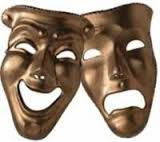 Samedi 24 octobre: ‘Lewis et Clark’ par le Colonel Auboin. 10h00 à 13h00.  La salle sera annoncée ultérieurement.   Le Colonel Auboin est l'Officier de Liaison Francais à Fort Leavenworth.  Au Staff et Command School, il y a d'autres officiers français, mais le Colonel Auboin est l'officier français le plus important à Fort Leavenworth parce qu'il a le titre de l'Officier de Liaison Français.  Le Colonel est passionné d’histoire et se propose de nous faire partager l’aventure de Lewis et Clark dans notre région. 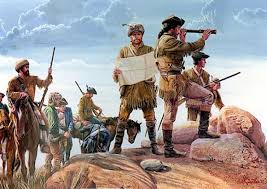 Vendredi 20 novembre: Le Beaujolais Nouveau est Arrivé! 18h00.  Le Beaujolais Nouveau arrivera sur les tables le jeudi 19 novembre à 0h01.  Venez le déguster avec nous.   Apportez une bouteille de Beaujolais et un hors d’ (salé ou sucré) à partager.  L’adresse sera communiquée ultérieurement et envoyée sur demande de réservation. Réservation obligatoire.  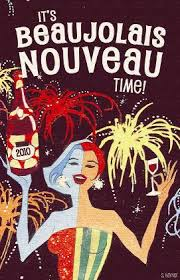 Samedi 12 décembre: Soirée de Noël  chez Corinne et Bill Russell, 18h00. L’Alliance préparera le plat principal.  Les invités sont priés d’apporter un plat sucré ou salé, et une boisson à partager.  Le dîner sera suivi de cantiques de Noël traditionnels.  Adresse envoyée sur demande de réservation. $12/personne.  Limité à 20 participants. Réservation obligatoire.  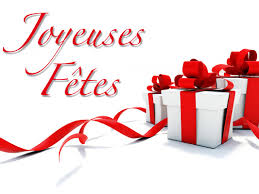 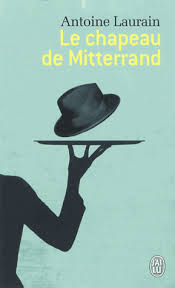 Mercredi 27 janvier: Cercle de Lecture ‘Le Chapeau de Mitterrand’ d’Antoine Laurain.  18h00 sur le campus de Missouri Western State University.  La discussion sera guidée par des membres de l’Alliance.    Résumé :  Un soir à Paris, Daniel Mercier, comptable, dîne en solitaire dans une brasserie, quand un illustre convive s'installe à la table voisine : François Mitterrand. Son repas achevé, le Président oublie son chapeau, que notre Français moyen décide de s'approprier en souvenir. Il ignore que son existence va en être bouleversée. Le livre est disponible sur Amazon ou par la compagnie Schoenhofs Foreign Books (http://www.schoenhofs.com/).  Nous espérons aussi pouvoir obtenir plusieurs copies par prêt de bibliothèque à bibliothèque, qui seraient disponibles pour la lecture. Mercredi 10 février: Evasion Poétique et Chocolat à18h00 sur le campus de Missouri Western State University. La salle sera annoncée ultérieurement. Les amoureux de poésies ou jolis textes et de chocolat se donnent rendez-vous pour une soirée de lectures savoureuses, en attendant l’arrivée de la Saint Valentin.  Partagez votre texte ou poème français préféré (sur un thème lié à la Saint Valentin) tout en dégustant de petites douceurs chocolatées.  Apportez votre texte et une douceur au chocolat à partager.  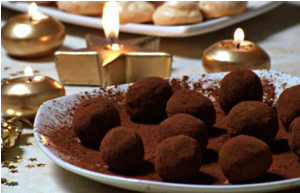 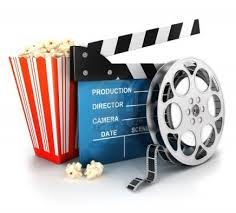 Mercredi 9 mars: Soirée Cinéma.  L’Alliance présentera un film français ou francophone selon la disponibilité.  18h00 sur le campus de Missouri Western State University.  Production de Printemps: ‘Le Mariage de Figaro’ par Beaumarchais par la Compagnie Théâtrale de Missouri Western State University. 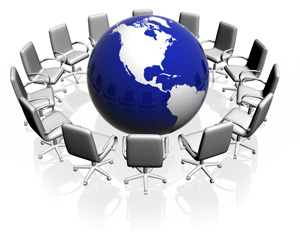 Avril: ConférencierPour le mois d’avril, l’Alliance vous proposera une conférence.   Des détails seront communiqués ultérieurement. Dimanche 15 mai: Célébration D’Amis au Café des Amis.  18h30 à Parkville.  Venez célébrer l’arrivée de l’été avec un dîner entre amis sous la tonnelle au Café des Amis à Parkville.  Site:  http://www.cafedesamiskc.com/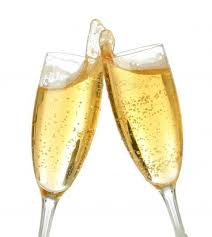 L’Alliance Française vous propose aussi deux groupes de conversation. La participation est ouverte à tous et à tous les niveaux. Pour réserver ou pour des renseignements, veuillez contacter Corinne Russell  au 816-752-7065 ou par courriel corinne.russell@sjsd.k12.mo.usL’Alliance Française de St. Joseph apprécie le soutien continu des membres qui contribuent aux activités culturelles. Alliance Française de Saint JosephCultural Calendar  2015-2016Sunday, September 27:  Pique-Nique D’automne.  Huston Wyeth Park (with view o the Missouri River), Poulin Street to Elwood Street, 4pm.  Join us at our traditional pique-nique d’automne to catch up, play and speak French! Bring your favorite dish and beverage to share and an outdoor game if you have one. Production d’Automne: ‘Cabaret’ presented by Missouri Western State University Theater Department.Saturday, October 24: ‘Lewis et Clark’ with Colonel Auboin. 10am to 1pm.  The location will be announced at a later time.   Colonel Auboin is the French Liaison Officer at Fort Leavenworth.  His passion for the exploits of Lewis and Clark will be apparent as he recounts their adventures in our area. Friday, November 20: Beaujolais Nouveau has Arrived! 6pm. Beaujolais Nouveau becomes available on Thursday, November 19 at 0 :01 am.  Come taste it with us!  Bring a bottle and an appetizer or sweet treat to share.  The host’s address will be announced at a later date and sent upon reservation.  Reservation is required. Saturday, December 12: Soirée de Noël  at the home of Corinne and Bill Russell, 6pm. The Alliance will provide the main dish.  Guests are asked to bring a sweet or savory dish and a beverage to share.  The diner will be followed by traditional Christmas songs.  The address will be sent upon reservation.  $12/person. Limited to 20 participants.  Reservation is required. Wednesday, January 27: Cercle de Lecture ‘Le Chapeau de Mitterrand’ d’Antoine Laurain. 6pm on the campus of Missouri Western State University.  The discussion will be guided by members of the Alliance. Summary: One evening, in Paris, Daniel Mercier, accountant, eats alone in a brasserie, when a famous guest sits at another table:  François Mitterrand.  Once his meal is finished, the President forgets his hat and the protagonist decides to keep it as a souvenir.  What he doesn’t know is that his life will be changed forever. The book is available on Amazon or through Schoenhofs Foreign Books (http://www.schoenhofs.com/).   We hope to obtain several copies through interlibrary loan for participants. Wednesday, February 10: Evasion Poétique et Chocolat at 6pm at Missouri Western State University. The room is to be announced.   Lovers of poetry, words and chocolate will gather for a sweet evening of readings in anticipation of Valentine’s Day.  Bring your favorite French poem (related to love?) to share, along with a chocolate treat.  Wednesday, March 9: Soirée Cinéma.   The Alliance will present a French or francophone movie.  6pm on the campus of Missouri Western State University.  Production de Printemps: ‘Le Mariage de Figaro’ by Beaumarchais, presented by Missouri Western State University Theater Department.April lecture: For the month of April, the Alliance will host a guest lecturer. Details to follow. Sunday, May 15:  Célébration d’Amis au Café des Amis.  6:30 pm in Parkville.  Come celebrate the arrival of summer with friends at Café des Amis in Parkville.  Site:  http://www.cafedesamiskc.com/L’Alliance Française also offers two conversation groups. Everyone and all levels of proficiency are welcome. To register for an event or for more information, please contactCorinne Russell at 816-752-7065 or by email at corinne.russell@sjsd.k12.mo.usThe Alliance Française de St. Joseph appreciates the continued support of the members who  contributto cultural activities.La Table FrançaiseTous les deux mercredi 12 :00 à  12 :30MWSU, Eder Hall 211Café Conversation du LundiLe 1er lundi de chaque mois à Hazel Coffee Shop17h00 à 18h0014 septembre* (2eme lundi); 5 octobre; 2 novembre;     7 décembre; 4 janvier; 1 février; 7 mars; 4 avril; 2 maiLa Table FrançaiseEvery other Wednesdays12pm -  12 :30pmMWSU, Eder Hall 211Café Conversation du Lundi1st Monday of each month at Hazel’s Coffee Shop5pm-6pmSept.14* (2nd Monday); Oct. 5; Nov. 2; Dec. 7; Jan. 4; Feb. 1st; March 7; Apr. 4; May 2